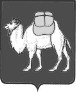 Территориальная избирательная комиссияКалининского района города Челябинска(с полномочиями окружной избирательной комиссии одномандатного избирательного округа № 189 «Челябинская область – 
Челябинский одномандатный избирательный округ»)РЕШЕНИЕг. ЧелябинскОб осуществлении случайной выборки подписных листов для проверки соблюдения порядка сбора подписей избирателей  и оформления подписных листов, собранными в поддержку выдвижения (самовыдвижения) кандидата в депутаты Государственной Думы Федерального Собрания Российской Федерации седьмого созываВ соответствии cо статьями 29, 45, 47, 49 Федерального закона от 22.02.2014 № 20-ФЗ 
«О выборах депутатов Государственной Думы Федерального Собрания Российской Федерации», постановлением Центральной избирательной комиссии Российской Федерации от 22.06.2016 № 13/109-7 «О вопросах, связанных с оформлением, приемом и проверкой окружной избирательной комиссией подписных листов с подписями избирателей, собранными в поддержку выдвижения (самовыдвижения) кандидата в депутаты Государственной Думы Федерального Собрания Российской Федерации седьмого созыва» территориальная избирательная комиссия Калининского района города Челябинска 
(с полномочиями окружной избирательной комиссии одномандатного избирательного округа № 189 «Челябинская область – Челябинский одномандатный избирательный округ»)  РЕШИЛА:1. Осуществлять случайную выборку подписных листов путем отбора номера папки и номера подписного листа, которые определяются путем жребия с использованием конвертов.2. Контроль исполнения настоящего решения возложить на председателя комиссии Ходаса В.В.Председатель комиссии                		                            				В.В. ХодасСекретарь комиссии      		                       			    		      Н.В. Матвеева«04» июля 2016 года№  9 / 33-4